Муниципальное бюджетное дошкольное образовательное учреждение
«Белоярский детский сад»Проект в старшей группе«День Победы»                                                                                                 Подготовили воспитателиГорковенко Т.Н., Письмак М.В.Май 2017 г.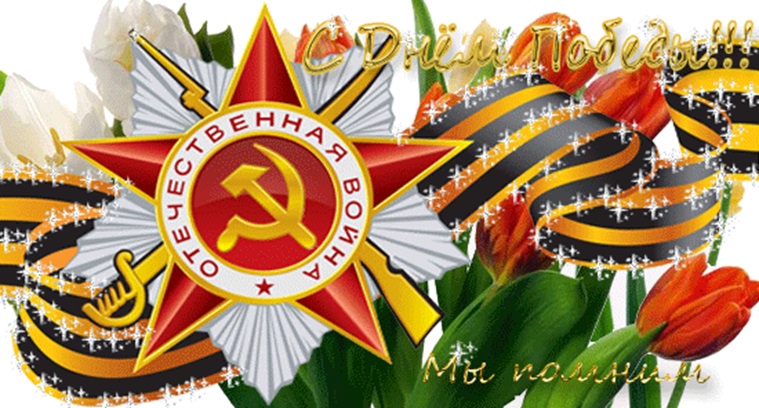                  «…Чтоб сноваНа земной планетеНе повторилось той войны,Нам нужно, чтобы наши детиОб этом помнили,Как мы!»Юрий Воронов, участник блокады Ленинграда.Актуальность: Патриотическое воспитание подрастающего поколения является одной из самых актуальных задач нашего времени. Понятие «патриотизм» включает в себя любовь к Родине, к земле, где родился и вырос, гордость за исторические свершения народа. Воспитание патриота начинается в дошкольном возрасте. Родители мало уделяют внимания этой теме в семье. Поэтому педагогам ДОУ отводится особая роль, ведь как писал В. А. Сухомлинский: «От того, как относится человек в годы детства к героическому подвигу своих отцов и дедов, зависит его нравственный облик, отношение к общественным интересам, к труду на благо Родины. Наш проект направлен на патриотическое воспитание детей дошкольного возраста. В процессе реализации проекта у дошкольников формируются чувства привязанности, верности, чувство собственного достоинства, гордости за свою Родину.Цель: воспитание у детей патриотизма, чувства гордости за подвиг нашего народа в Великой Отечественной войне.Задачи:Дать представление о значении победы нашего народа в Великой Отечественной войне.Познакомить с историческими фактами военных лет.Воспитывать чувство гордости и уважения к ветеранам ВОВ.Обогащать и развивать словарный запас детей. Познакомить с произведениями художественной литературы и музыки о войне.Сформировать нравственные ценности.Тип проекта: краткосрочный.Участники проекта: дети старшей группы, воспитатели, родители.Время реализации проекта: краткосрочный (2 недели).Вид проекта: социально – познавательный, творческий.Предполагаемый результат:В результате проведенных мероприятий дети должны узнать о легендарном прошлом нашей Родины; иметь представление о военных профессиях, о родах войск, военной технике, должны быть ознакомлены с произведениями поэтов, писателей и художников на военную тему; иметь простейшие представления о мероприятиях, направленных на воспитание патриотических чувств (Парад Победы, салют, возложение цветов и венков к обелискам, встречи с ветеранами).Этапы реализации проекта:Подготовительный этап:1.Изучение имеющихся условий для реализации проекта, сбор информации, подборка   наглядно-дидактического материала, работа с методической литературой, составление плана работы над проектом, создание развивающей предметно-пространственной среды, подборка аудиозаписей, видеотеки.2.  Знакомство родителей с предложением об участии их, совместно с ребёнком в проектной деятельности, приуроченной к празднованию Победы в Великой отечественной войне, беседы и разъяснения по предстоящей работе, согласования по совместной деятельности.Основной этап:1. Знакомство с художественной литературой:Чтение и заучивание стихотворений о Родине, армии, солдатах.Чтение рассказов: А. Митяев «Мешок овсянки», «Землянка». С. Баруздин. «Шел по улице солдат».Чтение рассказов: Л. Кассиля «Твои защитники». (Пересказ детьми небольшого текста об армии).Е. Благина «Шинель».Н. Дилакторская «Почему маму прозвали Гришкой».Прослушивание музыкальных произведений: «22 июня», «Священная война», «День победы», «Катюша».2. Беседы:«Герои великой войны»«Что я знаю о войне»«Женщины на защите Отечества»«Четвероногие помощники на фронте»«Дети – герои ВОВ»«День Победы»«Георгиевская ленточка»« Памятники героям великой войны».«Защитники Отечества».3. Непосредственная образовательная деятельность:Тема «Герои великой войны»Тема «Этот славный День Победы»Тема: Составление рассказа «На параде»Тема: «День Победы»Лепка. Тема: «Вечный огонь» (пластилинография)Аппликация.Тема: «Голубь мира». (коллективная работа)Рисование.Тема: «Праздничный салют»Конструирование.Тема: «Танк».4. Консультации для родителей:«Так что же рассказывать детям про День Победы?». Советы родителям «Как рассказать детям о войне».Оформление папки – передвижки «9 Мая».5. Дидактические игры:«Что нужно артиллеристу» «Кем я буду в Армии служить?» «Кто защищает наши границы» «Отгадай военную профессию»Подвижные игры:«Бой подушками»«Вышибалы»«Морская артиллерия»«Полоса препятствий»,«Помоги раненому»,      «Разведка»«Пройди бесшумно»Экскурсия в библиотеку.Экскурсия к памятнику павшим воинам во время ВОВ.3 этап – Заключительный:Организация выставки рисунков и поделок детей ко Дню Победы .Экскурсия в библиотеку.Экскурсия к памятнику павшим воинам во время ВОВ.Возложение венка. Посещение с родителями митинга, посвященного «Дню победы».Анализ полученных результатов.Презентация проекта «День Победы».ФОТООТЧЁТ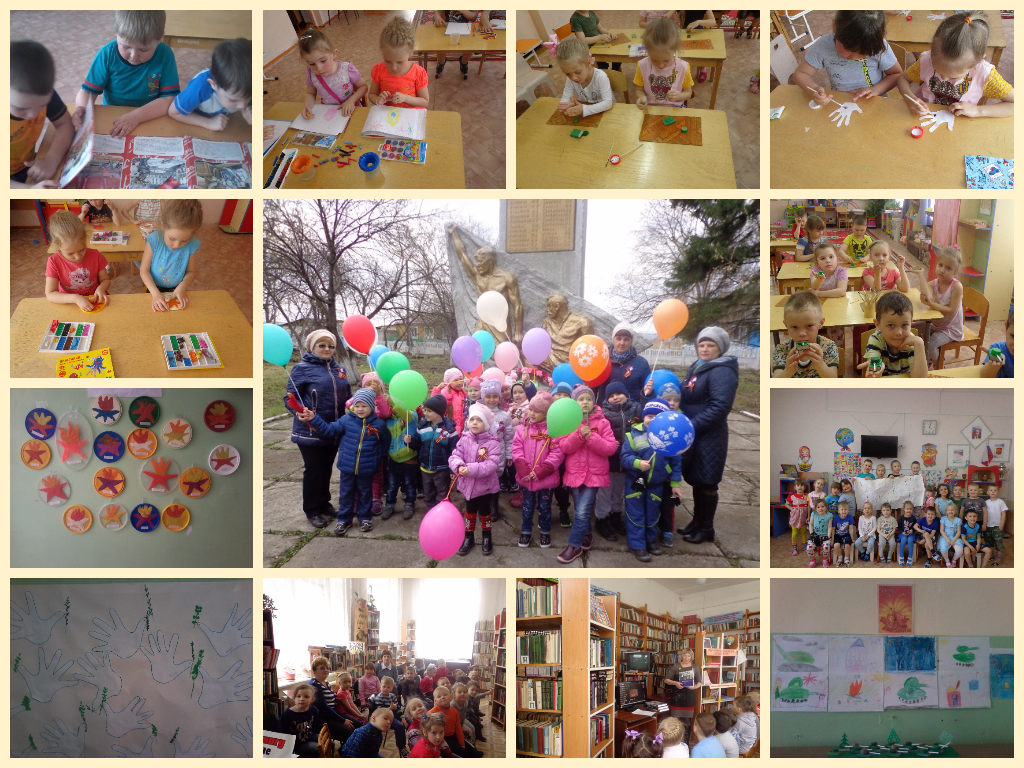 